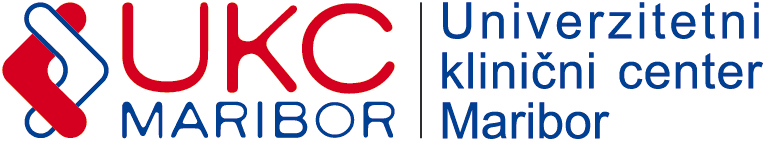 Številka: 422-E-PL-09-19DDatum:08.05.2019POVPRAŠEVANJESpoštovani!Vabimo vas k oddaji ponudbe za: »IZDELAVA NALEPK (ZNAKOV) ZA SMER EVAKUACIJE «.Predmet naročila za oddajo ponudbe je podrobneje specificiran v specifikaciji zahtev naročnika.Rok za sprejem ponudb:14.05.2019 do 12.00 ure.Merilo za izbor: najnižja končna vrednost ponudbe v EUR brez DDV.Pri oblikovanju cene upoštevajte:Plačilo: 60 dni od prejema pravilno izstavljenega računa;dostava: UKC Maribor; popuste in rabate;davek na dodano vrednost (izkazati je potrebno stopnjo in znesek DDV);morebitne druge stroške.Ponudbo pošljite na e-poštni naslov:peter.leskovar@ukc-mb.siSpecifikacija zahtev naročnika: IZDELAVA RAZLIČNIH NALEPK ZA SMER EVAKUACIJE      390 KOS(PRILOGA SLIKE VZORCI)SLUŽBA ZA NABAVO OPREME, MATERIALA IN STORITEVOddelek nabave nezdravstvenega materiala in storitevReferent:Peter Leskovar